Name: __________________________________________________ Date: __________Address: ________________________________________________________________ City: __________________________________ State: ________Zip: ________________ Phone No: H) ________________B) ______________Cell) _______________________Date of Birth: ______________ E-Mail _______________________________________ Marital Status: ________ Occupation: ________________________________________Employer: __________________________ Parish: ______________________________ Primary Scouting Position: ___________________________ Scout Unit: ____________BSA Number (YPT Verification) _______________________________Religious Background (Please check ALL that apply) Use additional paper if necessary____Catholic Elementary School ____Catholic High School ____Catholic University ____Elementary CCD Program____High School CCD Program ____RCIA Program____Other – Specify:__________________________________________________________________Adult religious/faith continuing education:______Parish CCD/PSR Teacher				    		____RENEW Leader______Catholic Faith Workshops/Courses If YES, please list: __________________________________________________________________________________________________________________________Other  – Specify: ________________________________________________________________________Parish/Church Activities: ____________________________________________________________________________________________________________________________________________________________________________Scouting Background (List positions with dates, locations and awards): __________________________________________________________________________________________________________________________________________________________________________________________________________________________________________________________________Community Activities, Civic Awards, hobbies, and other Interests: ____________________________________________________________________________________________________________________________________________________________________________Explain why you want to be a Religious Emblems Counselor: ____________________________________________________________________________________________________________________________________________________________________________REFERENCES: The following people have known me for some time and would be willing to provide the committee a reference:Name: _____________________________________________ Phone No. __________________________ Name: _____________________________________________ Phone No. __________________________ Name: _____________________________________________ Phone No. __________________________ I, the undersigned, hereby make application to become a Religious Emblems Counselor. The information provided herein is true and correct. I authorize the Diocesan Catholic Committee on Scouting to contact the above-named references.___________________________________________	____________________________ Applicant's Signature					DatePARISH ENDORSEMENTI, the undersigned, certify that the above-mentioned person is an active member of my parish. I further endorse this person as a Religious Emblems Counselor, within this Diocese, with the duty and responsibility of guiding the faith development of Catholic youth. To my knowledge, the above-mentioned person is qualified to work with youth in accordance with our Diocesan Youth Protection Policy.___________________________________________	___________________________ Pastor or his designate					DateFOR ARCH/DIOCESAN USE ONLYCertification RecordBSA Registration Verified: _________________ Counselor Training: ______________________ References Checked by: ___________________ Interviewed by: __________________________ Approved: ______________________________Scouter Development: _____________________ Youth Protection Training: _________________ Date: __________________________________ Date: __________________________________ Date: __________________________________For the following emblems: ______ Pack Religious Emblem Coordinator______ Ad Altare Dei	______ Light is Life	______ Pope Pius XIICommission valid until: ____________________       Religious Emblem Counselor Number: ___________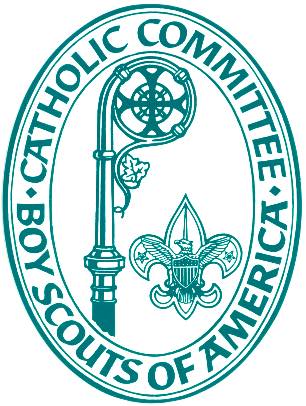 